公禱文The Book of Common Prayer in ChineseShanghai: Issued by the American [Episcopal] Church, 1932.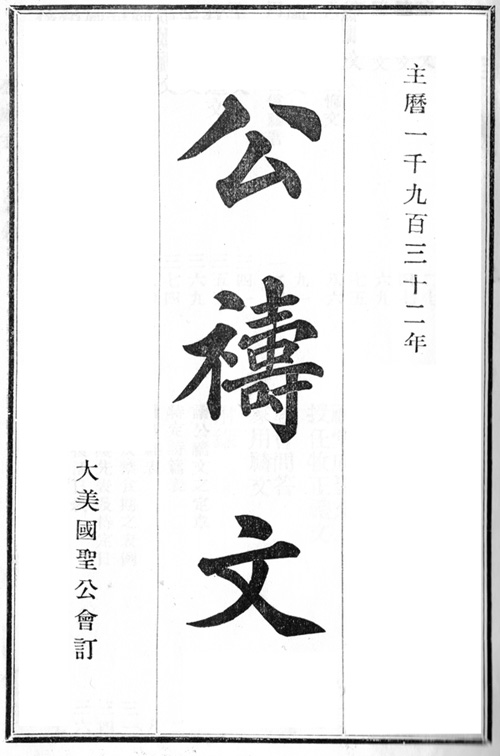 大美國聖公會訂Notes on the digital editionThe text of this Chinese translation of the American Book of Common Prayer is presented here as page images saved in Portable Document Format. The Psalter has been omitted. This edition is not included in David N. Griffiths's Bibliography of the Book of Common Prayer 1549-1999; earlier Prayer Book translations into Chinese are discussed in William Muss-Arnolt's Book of Common Prayer among the Nations of the World, Chapter XL. The Preface—dated June, 1932—is signed by Logan Herbert Roots (吳德施, 1870-1945, II Bishop of Hankow), Frederick Rogers Graves (郭斐蔚, 1858-1940, V Bishop of Shanghai), and Daniel Trumbull Huntington (韓仁敦, 1868-1934, I Bishop of Wuhu).Helen Gordon, Cynthia McFarland and Brian Reid provided technical support for the digitization process. Thomas N. Rae provided a copy of the book, which belonged originally to American medical missionary William Winston Pettus (1912-1945).http://www.mammana.org/bcp/chinese/shanghai1932/小引Preface [forthcoming]早禱文1Morning Prayer晩禱文27Evening Prayer隨時禱文47Prayers隨時謝文69Thanksgivings總禱文75Litany大齋首日懴悔文86Commination施聖餐文91Holy Communion周年祝文書信福音124Collects, Epistles and Gospels [forthcoming]聖洗禱文341Baptism教会授道文353Admission of Catechumens堅振禱文369Confirmation婚姻禱文374Matrimony婦人生産後感謝文380Thanksgiving of Women after Childbirth問病人文383Visitation of the Sick施聖餐病人文400Communion of the Sick殯葬聖禮文404Funeral孩童殯葬禮文420Funeral of a Child詩篇427The Psalter派立會吏禮文575Form and Manner of Making Deacons派立會長禮文583Form and Manner of Ordering Priests派立主教禮文597Consecration of a Bishop派立聖職總禱文611Litany for Ordinations祝堂成聖文615Consecration of a Church授任牧正禱文621Order of Institution教會問答629Catechism家用禱文639Family Prayers